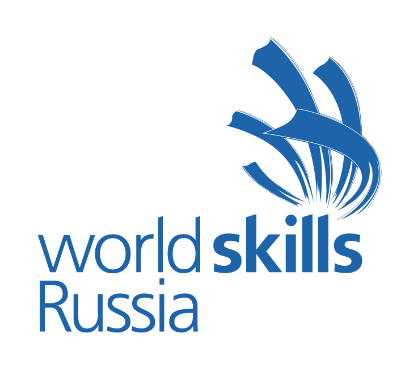 
Проводится в МВДЦ «Сибирь», г. Красноярск, ул. Авиаторов 19, выставочный холлПлан застройки«Экспедирование грузов»СОГЛАСОВАНО:          Менеджер компетенции                                            «Экспедирование грузов»                                           ____________ С.А. ТитоваСОГЛАСОВАНО:          Менеджер компетенции                                            «Экспедирование грузов»                                           ____________ С.А. Титова